ЛАБОРАТОРНАЯ РАБОТА №4Анализ целевой аудитории и консорциум участниковЦель работы.Провести анализ целевой аудитории для выбранной концепции разрабатываемого проекта.Теоретические сведения.Анализ пользователейЦелевая аудитория – группа лиц, на которую сфокусировано содержание проекта; круг посетителей, заинтересованных в информации, товарах или услугах, рассматриваемого проекта. Целевые посетители точно знают в получении какой информации они заинтересованы и какой именно товар или услугу желают приобрести.Выявление целевой аудитории поможет:скорректировать видение проекта и выкинуть все лишнее, сэкономив средства на разработку;повысить эффективность работы пользователей и их удовлетворенность.понять, что привлекает ваших пользователей у конкурентов;не создать «Франкенштейна»: продукт, в котором так много функций «для всех», что им не может пользоваться никто;обнаружить эффективные маркетинговые каналы для вашей компании.Изучение целевой аудитории необходимо для корректировки элементов разрабатываемого пространства и проектирования проекта в целом. Без знания вашего рынка вложенные деньги могут не принести отдачи, а проект – остаться невостребованным.И даже если профиль целевой аудитории известен, есть масса вещей, которых вы можете не знать о ваших пользователях или посетителях. Характеристики целевой аудитории многочисленны, и их сбор и анализ позволит создать отчетливый портрет потребителя продукта, принимать эффективные решения и делать клиентов счастливыми.Исследование аудитории позволяет оценить рамки аудитории проекта – как реальные, так и потенциальные, с учетом возможного роста и изменения.Знание целевой аудитории проекта полезно в решении следующих задач:Планирование стратегии маркетинга и стратегии продвижения проекта: исследование аудитории позволяет понять, какие запросы интересны целевой аудитории – и по каким запросам эффективнее продвигаться.Размещение медийной рекламы: знание целевой аудитории позволяет размещать рекламу на тех ресурсах, которые интересны вашим потенциальным клиентам, и оптимально использовать рекламный бюджет.Работа с социальными медиа: знание интересов аудитории позволяет подобрать наиболее подходящие площадки для общения с пользователями и легко решить поставленные задачи проекта.Кого необходимо анализироватьИсследование целевой аудитории затрагивает текущих пользователей, если хотите их удержать, и потенциальных пользователей, если задача в привлечении целевой аудитории.Как определить целевую аудиторию?Для получения данных, составляющих портрет целевого посетителя, используют различные способы сбора информации. Методы исследования целевой аудитории многочисленны – от опросов и анкетировании до анализа деятельности.Способы сбора информации об аудитории:Лог-анализатор сервера и данные счетчика посещений (позволяют изучить все действия пользователей на сайте и конкретизировать распределение аудитории сайта по регионам, по времени и др.);Опросы аудитории (анкетирование пользователей, использование опросной формы или регистрации на сайте);Опросы аудитории на сайтах опросов, совмещение панельных данных и данных счетчика посещений (анкетирование происходит на сайте панели);Системы аудита и традиционные опросы исследовательских компаний (агентств).Важным источником статистической информации о целевой аудитории сайта является статистика запросов поисковых систем. Оценить величину целевой аудитории можно по числу поисковых запросов. Подобные сервисы имеют, например, поисковые системы Яндекс (Яндекс статистика поиска), Рамблер (Adstat Rambler) и Google (Google Статистика поиска).На основе данных, полученных в результате сбора информации, можно получить сводные цифры и изучить закономерности поведения групп пользователей и оценить эффективность рекламного воздействия.Еще одним методом исследования целевой аудитории являются «персонажи», или «персоны».«Персона» — это обобщённый профиль представителя целевой аудитории, содержащий в себе информацию о:демографических и психографических особенностях пользователей (род занятий, пол, возраст, привычки, навыки работы, мотивы и потребности);задачах или целях пользователя;контекстах,	среде,	в	которой	пользователь	работает.	рабочее	место, операционная система, браузер, даже освещение на рабочем месте может учитываться.Вооружившись «персоной», нужно проектировать не для абстрактного посетителя, а для живого человека, с его пожеланиями и ограничениями.Итоговая цель исследования – получение полного портрета целевой аудитории сайта. В ходе исследования собирают и анализируют полученные данные (изсоциальных сетей и других публичных источников), проводятся социологические исследования, анализ посещаемости и многое другое.В итоговом документе, составленном по результатам исследования, приводятся следующие данные:описание аудитории – как выглядит целевая аудитория;структура аудитории – как сегментирована целевая аудитория, из каких групп состоит;объем аудитории – какое количество людей является целевой аудиторией;предпочтения – какие предпочтения свойственны целевой аудитории в целом и ее отдельным группам в частности;факторы принятия решения о покупке – какие факторы влияют на принятие решения о покупке товара и какие моменты являются определяющими;социально-демографические	характеристики	–	каковы	ключевые характеристики целевой аудитории: пол, возраст, социальный статус и т.п. ;тенденции – как будет изменяться объем, состав и предпочтения целевой аудитории в ближайшем будущем.Последовательность оценки целевой аудиторииВ лабораторной работе обязательно к выполнению:- на выбор команды обучающихся выполнить либо формирование портрета клиента проекта, либо выполнить его с использованием Сustomer development. - оценка конкурентов.Сформировать портрет клиента проектаНеобходимо описать составной, общий образ вашего типичного клиента, который дает понять, каким образом удовлетворить потребности потенциального потребителя. Сформируйте самый необходимый минимум, который вам нужно знать о своих потребителях. Для этого необходимо сделать следующие действия:- Постарайтесь представить человека из вашего общества, которого бы мог заинтересовать ваш продукт или услуга проекта. - Опишите этого человека- Зафиксируйте это на бумаге все, что вы о нем знаете. Если знаете нескольких таких людей – замечательно, описывайте всех.- Постарайтесь их изучить и выделить общие черты. Общие черты - это то основное, из чего вы будете составлять портреты целевой аудитории для вашего проекта.- Сгруппируйте полученные черты в портреты целевой аудитории.Где взять информацию о потребителях при составлении портрета клиента?• Социологические опросы и исследования.• Личные наблюдения.• Консультации у профессионалов.• Маркетинговые исследования.Как составить портрет своей целевой аудитории? Необходимо ответить на следующие вопросы:«Что?» - Что ищет клиент, какой продукт ему нужен, какие потребности он закрывает.«Кто?» - Кто такой ваш клиент: его статус, его страхи, желания, мечты.«Почему?» - Что им движет: почему он придет в ваш проект (и почему не придет).«Когда?» - В какой момент он пользуется результатами проекта и в каких обстоятельствах.«Где?» - Где обитают ваши клиенты, в каких городах и местахСustomer developmentСustomer development (CustDev)- это методология разработки и продвижения проектов, основанная на исследовании и анализе потребностей целевой аудитории.Основные этапы исследования CustDev1. Формирование гипотезы2. Выбор сегмента3. Составление списка вопросов для интервью4. Поиск потенциальных покупателей5. Проведение интервью6. Обработка данныхСписок типовых вопросов для интервью:• Как пользователи сейчас закрывают потребность в продукте / услуге, сколько за это платят и насколько довольны решением?• Что именно доставляет неудобство?• Каким они видят идеальное решение проблемы (результат, стоимость)?• Что произойдет, если они не смогут решить проблему?• Когда пользователь в последний раз сталкивался с проблемой и какие эмоции у него вызвала ситуация?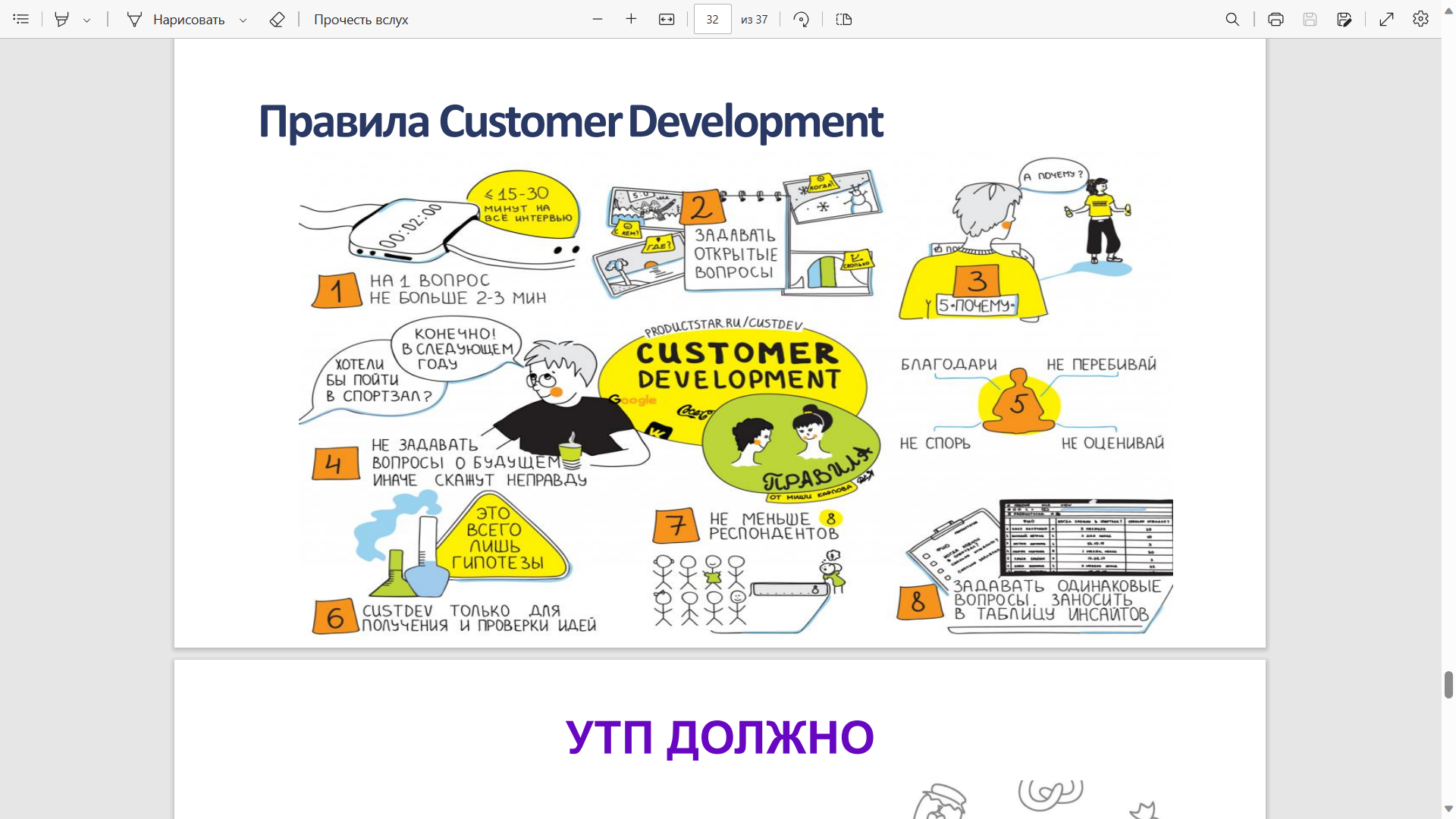 Оценка конкурентовДля чего необходим анализ конкурентов• Для того чтобы адекватно себя оценивать. Любой владелец бизнеса может недооценить или переоценить свой проект. Чтобы этого не происходило, надо постоянно получать информацию о рыночной среде, в том числе о конкурентах.• Чтобы не повторять их ошибок. Очень удобно вовремя увидеть, как кто-то другой наступил на эти грабли, чтобы самому их обойти.• Чтобы перенимать опыт и развиваться. А также формировать свои собственные идеи на основе опыта конкурентов. • Чтобы компетентно принимать бизнес-решения. Действия конкурентов могут серьёзно повлиять на процесс принятия решений в вашем проекте – особенно, если они впереди вас.Что необходимо знать о потенциальных конкурентах?• Что они существуют.• Кто они? А кто еще? Ваши конкуренты - это не только те, кто реализует похожий проект, но это ещё и заменители, - те, чьи проекты решают ту же проблему. • Их сильные и слабые стороны. Вам необходимо знать, в чем вы сильнее и слабее их и за счёт чего можете нейтрализовать слабые стороны.Важно: по основным конкурентам желательно также знать отношение к ним потребителей, их ассортимент, ценовую политику их «фишки», финансовое положение, каналы продвижения и др.Где взять информацию для анализа конкурентов?• ПРЕССА. Отраслевые СМИ, а также бумажные справочники активно используются как площадки для  продвижения. Подумайте, на каких ресурсах могут публиковаться ваши конкуренты и начните их читать.• ВЫСТАВКИ И ДР. МЕРОПРИЯТИЯ. Мониторьте мероприятия конкурентов. Это те же выставки, ярмарки, конференции, в том числе онлайн. Обязательно старайтесь попасть на отраслевые выставки, хотя бы как участник. Обязательно ходите на конференции онлайн и офлайн, присматривайтесь, изучайте, слушайте. Конкуренты покрупнее сами выставляются и выступают. Конкуренты поменьше точно так же, как вы, смотрят, задают вопросы, знакомятся. • НЕТВОРКИНГ. От знакомых, на выставках, да, словом, везде – узнавайте, получайте информацию и аккумулируйте ее для своих исследований. Как сделать вывод по данному разделу, по оценке конкурентов. Важно понять: Кто действительно является вашим конкурентом в борьбе за клиента; Какой стратегии придерживается наш конкурент; Какую часть рынка занимает ваш проект, а какую – конкуренты; Какое у них уникальное торговое предложение; По какому пути, лучше идти, чтобы охватить большую часть рынка и зарабатывать больше.1.5. Результат лабораторной работыВ отчете по лабораторной работе необходимо сформировать оценку потенциальных потребителей проекта и их конкурентов. Оформить данную оценку можно в виде таблицы 1 (в случае оценки потребителей по п. 1 раздела 1.4) и 2. Отчет по лабораторной предоставляется в следующем виде:- титульный лист с перечислением команды обучающихся и наименование темы исследования проекта- описание принятой методики оценки целевой аудитории проекта- сформированный отчет по оценке целевой аудитории с выводом- отчет по оценке конкурентов проекта с выводомТаблица 1. Оценка потенциальных потребителей проектаОписание проекта: В случае, если команда обучающихся выбрала для характеристики и оценки потребителей проекта через CustDev, то необходимо представить бланк для интервью и соответственно произвести статистическую обработку рассматриваемой информации. Таблица 2. Оценка конкурентов проектаПримечание: * - наименование показателей команда обучающихся может формировать самостоятельноПоказатели оценки потребителейСегмент 1….Сегмент 1….Сегмент 2 …Сегмент 2 …Сегмент N…..Сегмент N…..Показатели оценки потребителейОписание показателяСсылка на инфоресурсОписание показателяСсылка на инфоресурсОписание показателяСсылка на инфоресурсВозрастПолСтатус потребителяМесто проживание потребителяКакую проблему видит потребитель по реализации проектаПожелание / виденье по проекту от потребителяПочему придет в проект потребительКогда готов прийти в проектКакие обстоятельства помогут прийти потребителю в проектДополнительные позиции по оценке потребителяПоказатели оценки конкурентов *Конкурент 1Конкурент 2Конкурент NСильные позиции конкурентаСлабые позиции конкурентаЦеновая политикаФинансовое положениеОписание предложения конкурента